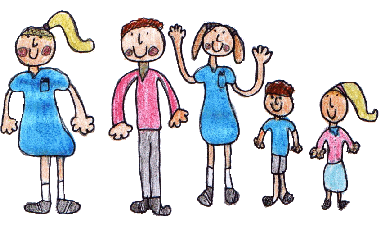 Tunbury Primary SchoolPERSON SPECIFICATION
PERSONAL ASSISTANT TO THE HEADTEACHEREssential (E)Desirable (D)Education and QualificationsGood standard of general education. GCSE maths and English grades A – C or equivalentNVQ Level 2/3 or equivalent          EExperience Experience of undertaking a range of administrative duties at a senior level          EExperience of working in a team oriented environment          EExperience of providing a high level of customer service and liaising/relationship building with a wide range of individuals and agencies          EExperience of working in an educational setting          DKnowledgeWorking knowledge of Microsoft Office Suite including Word, Excel, PowerPoint and Outlook          EUnderstanding of the services likely to be provided within an educational setting          DDemonstrate an understanding of confidentiality and child protection issues in a school setting          ESkills and Abilities Excellent verbal and written communication skills          EAbility to minute complex meetings          EAbility to work with a high degree of accuracy and attention to detail          EComputer literate with excellent keyboard skills and ability to audio type          EExcellent time manager with the ability to manage and prioritise own workload and meet deadlines          ETactful and diplomatic with the ability to maintain confidentiality at all times          EAbility to communicate at all levels and maintain good working relationships with staff, students, senior managers, visitors and external organisations          EGood inter-personal skills          EAbility to act on own initiative and think logically to solve problems and respond proactively to unexpected situations          EAbility to work accountably, acting responsibly for own work with little or no supervision          EShorthand          DUse of car          EAbility to work under pressure          EAbility to adapt, support and implement change          EAbility to work accurately and methodically          EAbility to work alone and within a team environment          E